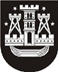 KLAIPĖDOS MIESTO SAVIVALDYBĖS TARYBASPRENDIMASDĖL VALSTYBINĖS kitos paskirties ŽEMĖS SKLYPų perdavimo VALDYTI, naudoti ir disponuoti PATIKĖJIMO TEISE klaipėdos miesto savivaldybei2020 m. sausio 30 d. Nr. T2-1KlaipėdaVadovaudamasi Lietuvos Respublikos vietos savivaldos įstatymo 16 straipsnio 2 dalies 27 punktu ir Lietuvos Respublikos žemės įstatymo 7 straipsnio 2 dalies 1 ir 5 punktais, Klaipėdos miesto savivaldybės taryba nusprendžia:Prašyti Nacionalinės žemės tarnybos prie Žemės ūkio ministerijos perduoti Klaipėdos miesto savivaldybei valstybinės kitos paskirties žemės sklypus valdyti, naudoti ir disponuoti patikėjimo teise:1. viešosios paskirties rekreacijai ir poilsiui: 1.1. 4,9854 ha ploto žemės sklypą (unikalus Nr. 4400-5203-3204, kadastro Nr. 2101/0006:555, naudojimo būdas – susiekimo ir inžinerinių tinklų koridorių, bendrojo naudojimo (miestų, miestelių ir kaimų ar savivaldybių bendrojo naudojimo) teritorijos);1.2. 2,8267 ha ploto žemės sklypą (unikalus Nr. 4400-5203-1418, kadastro Nr. 2101/006:558, naudojimo būdas – susiekimo ir inžinerinių tinklų koridorių, bendrojo naudojimo (miestų, miestelių ir kaimų ar savivaldybių bendrojo naudojimo) teritorijos); 1.3. 2,2117 ha ploto žemės sklypą (unikalus numeris 4400-5203-3137, kadastro Nr. 2101/0002:1207, naudojimo būdas – bendrojo naudojimo (miestų, miestelių ir kaimų ar savivaldybių bendrojo naudojimo) teritorijos);1.4. 0,0575 ha ploto žemės sklypą (unikalus Nr. 4400-5092-0819, kadastro Nr. 2101/0003:873, naudojimo būdas – bendrojo naudojimo (miestų, miestelių ir kaimų ar savivaldybių bendrojo naudojimo) teritorijos);2. gyvenamiesiems namams statyti ir eksploatuoti:2.1. 0,3568 ha ploto žemės sklypą Laukininkų g. 32A (unikalaus Nr. 4400-5206-7915, kadastro Nr. 2101/0008:553, naudojimo būdas – daugiabučių gyvenamųjų pastatų ir bendrabučių teritorijos);2.2. 0,4402 ha ploto žemės sklypą Markučių g. 4 (unikalus Nr. 4400-5206-7948, kadastro Nr. 2101/0008:554, naudojimo būdas – daugiabučių gyvenamųjų pastatų ir bendrabučių teritorijos).Savivaldybės mero pavaduotojas, pavaduojantis Savivaldybės merąArvydas Cesiulis